Annex A. Request for information at a full inspection of a secure children’s home 
(2024–25)Important note: Unless specified otherwise, all information provided should cover the period since the last full inspection.Please move on to the next question (question 63) on this formPlease continue on an additional copy of this sheet if required.Please continue on an additional copy of this sheet if required.GuidanceDiploma Level 4/Diploma Level 5 or equivalent Regulation 28 states that all registered managers who have managed any home on or after 1 April 2014 should complete NVQ/Diploma level 5 (or equivalent) within three years, unless they manage, or have managed, a home part time or have not managed a home for a ‘prolonged period’.Level 5 diploma refers to the Level 5 Diploma in Leadership and Management for Residential Childcare (England).Level 4 diploma refers to the Level 4 Diploma in Leadership and Management for Care Services.For equivalent qualifications, please see Annex A of the Department for Education (DfE)’s ‘Guide to the Children’s Homes Regulations, including the quality standards’.Regulation 32/Diploma Level 3Regulation 32 states that all staff who have worked in a home on or after 1 April 2014 should complete NVQ/Diploma Level 3 within two years, unless they work, or have worked, part time or have not worked in a home for a ‘prolonged period’.Level 3 diploma refers to Level 3 Children and Young People’s Workforce Diploma with social care pathway, NVQ 3 caring for children and young people and NVQ 3 health and social care. For equivalent qualifications, please see Annex A of the DfE’s ‘Guide to the Children’s Homes Regulations, including the quality standards’.Please see ‘Instructions: counting staff’ on how to calculate the relevant date.StaffAgency/other staff in a care roleAll members of non-permanent staff in a care role, whether full or part time. This includes agency staff and those on temporary and fixed-term contracts and those whose role is in another part of the organisation (for example, education staff who fill in care shifts). Part-time staff in a care roleAll members of staff in a care role who work less than full-time hours each week, who are also on a permanent contract. Please count each part-time member of staff once. Do not count agency staff or those employed on a temporary contract. This number should be equal to or below the total number of permanent staff.Permanent staff in a care roleAll members of staff in a care role, whether full or part time, employed directly by the organisation on a permanent contract. Please count each member of staff once, regardless of their working hours. Do not count agency staff or those employed on a temporary contract or other staff (such as those who have a main non-care role but fill in care shifts, e.g., education staff who fill in care shifts).Instructions: counting staffSome questions in the Annex A form can be difficult to answer. We’ve given definitions and examples for some of the questions below to help you.The answers to the following items are counted since the last full inspection: The answers to the following questions relate to current staff at the time of inspection. The key piece of information you’ll need is how long each of your staff have been in care roles (or how many have been in care roles for more than two years).Example 1:Red Children’s Home employs 10 staff in a care role, all on a permanent full-time contract. They have all been in care roles for more than two years. Eight of them have the Diploma Level 3, and the other two are working on it.All staff in a care role have been in care roles for more than two years, so the relevant date has passed for all of them.Example 2:Purple Children’s Home employs 12 staff in a care role, all on a permanent full-time contract. Ten of these staff have been in care roles for more than two years; two started in January of last year.Of the 10 staff in a care role who have been in care roles for more than two years, eight have completed the diploma since they joined the home, one completed it before they arrived and one is almost finished.Although both of the staff in a care role who started in January are also undertaking the diploma, their relevant date has not passed yet, so they are not counted in 47.1 to 47.3.Example 3:Blue Children’s Home employs 14 staff in a care role on a permanent contract, and five more agency staff in a care role. The agency staff in a care role are all full time, and 13 of the 14 permanent staff in a care role are part time. The home has 19 staff in a care role in total. All of the full-time staff in a care role have been in care roles for less than two years, but three of them have Diploma Level 3. Ten of the part-time staff in a care role have been in care roles for between two and five years, and six of them have Diploma Level 3; the other three have been in care roles for six months and are working on their diploma.Because most of the staff in a care role are part time, the relevant date can be deferred longer than the two years for full-time staff in a care role, so none of them are counted as having passed the date. None of the other staff in a care role have been in care roles for more than two years. Therefore, even though some staff have the Diploma Level 3, they are not counted in 47.1 to 47.3.Example 4:Green Children’s Home employs 20 staff in a care role, all of them permanent and part time:Ten staff have been in care roles for two to four years; five have the Diploma Level 3.Five have been in care roles for six to eight years; two have the Diploma Level 3.The other five have been in care roles for less than two years; none of them have the Diploma Level 3.Because the first 10 staff in a care role are part time, the relevant date can be deferred, so they are not counted as having had their relevant date as passed (47.1). They can still be counted as staff with the diploma in 46. In 47.2, only those staff who have been in care roles for more than six years are counted – although they are part time, at this point the relevant date can be considered to have passed.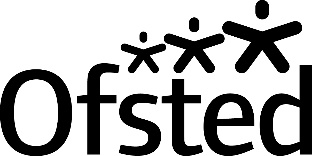 The Office for Standards in Education, Children’s Services and Skills (Ofsted) regulates and inspects to achieve excellence in the care of children and young people, and in education and skills for learners of all ages. It regulates and inspects childcare and children’s social care, and inspects the Children and Family Court Advisory and Support Service (Cafcass), schools, colleges, initial teacher training, further education and skills, adult and community learning, and education and training in prisons and other secure establishments. It assesses council children’s services, and inspects services for children looked after, safeguarding and child protection.If you would like a copy of this document in a different format, such as large print or Braille, please telephone 0300 123 1231, or email enquiries@ofsted.gov.uk.You may reuse this information (not including logos) free of charge in any format or medium, under the terms of the Open Government Licence. To view this licence, visit www.nationalarchives.gov.uk/doc/open-government-licence, write to the Information Policy Team, The National Archives, Kew, London TW9 4DU, or email: psi@nationalarchives.gsi.gov.uk.This publication is available at www.gov.uk/government/organisations/ofsted.Interested in our work? You can subscribe to our monthly newsletter for more information and updates: http://eepurl.com/iTrDn. Piccadilly GateStore StreetManchesterM1 2WDT: 0300 123 1231Textphone: 0161 618 8524E: enquiries@ofsted.gov.ukW: www.gov.uk/ofsted © Crown copyright 2024No.ItemAnswer1Name of children’s home:2Unique reference number (URN) of children’s home:3Name and designation of person completing this form:4Date completed:Section 1. Information about childrenSection 1. Information about childrenSection 1. Information about childrenNo.ItemAnswer5Number of children resident at the time of inspection6Number of children who came to live at the home7Number of children who have left the home8aDetails of the children due to leave the home where it is not clear where they will move to and the home has formally escalated the matter with the placing local authority.Please indicate where you are aware that the placing local authority has made extensive unsuccessful efforts to find a suitable placement8bNumber of children who have left the home to move to another provision because they were made subject to the Mental Health Act 19838cSince the last inspection have you given immediate notice to any local authority who had a child placed with you? Children granted temporary release/mobilityChildren granted temporary release/mobilityChildren granted temporary release/mobilityNo.ItemAnswer9aTemporary release (sentenced children)Total number of temporary releasesNumber of childrenPurpose(i)(ii)(iii)9bMobilityTotal number of mobilitiesNumber of childrenPurpose(i)(ii)(iii)10aNumber of complaints from children 10bNumber of children making complaints11aNumber of complaints from others11bNumber of children involved in these complaints12aNumber of sanctions given12bNumber of children given sanctionsOffence-focused work (sentenced children)Offence-focused work (sentenced children)Offence-focused work (sentenced children)No.ItemAnswer13aA list of the interventions carried out at the home13bTotal number of children who have completed interventions by typeSF4What has been your average occupancy level (as a percentage) in the past 12 months? SF4aIf this is a reduction (at SF4):What is the reason for this (brief text)? SF4bFor how much longer do you intend to keep this reduction in place?Section 2. Safeguarding Section 2. Safeguarding Section 2. Safeguarding No.ItemAnswer14aNumber of safeguarding referrals made to local authority children’s services14bNumber of safeguarding referrals made to local authority designated officer (LADO)14cNumber of children subject to these referrals15aNumber of allegations made against staff15bNumber of children making these allegations15cNumber of staff subject to these allegations16aNumber of safeguarding referrals relating to risk of radicalisation16bNumber of children subject to these referrals17Number of incidents of:Attempted suicideSelf-harmSelf-harm/attempted suicide that required hospital treatmentAnti-ligature clothing having been usedOther restrictions (provide details)a.b.c.
d.
e.18aNumber of incidents of physical restraint 18bNumber of children involved in these incidents18cTotal number of physical restraint incidents that each child has been subject to 19Number of incidents where:Pain-inducing disengagement was used by staffNumber of children involved in these incidentsPersonal protective equipment was used by staff (for example, shield or helmet)Number of children involved in these incidentsa.b.c.d.20Number of children requiring treatment from a health professional due to an injury following an incident of physical restraint21Number of incidents of violence:Fights between childrenViolence towards staffViolence that required a child to be taken to hospitalOther (please specify)a.b.c.d.22Number of incidents of bullying23Number of children currently resident who you consider having been subject to child sexual exploitation24Number of children currently resident who you consider having been subject to child criminal exploitation25aNumber of times children absconded 25bNumber of children who abscondedSection 3. Restricting liberty of movement Section 3. Restricting liberty of movement Section 3. Restricting liberty of movement No.ItemAnswer26aNumber of enforced single separations26bNumber of children (enforced single separations)26cNumber of enforced single separations that have lasted more than three hours27aNumber of ‘managing away’ incidents27bNumber of children (‘managing away’ incidents)27cNumber of ‘managing away’ incidents that have lasted more than three hoursSection 4. Absconding incidents and return home interviews offered since the last full inspectionSection 4. Absconding incidents and return home interviews offered since the last full inspectionSection 4. Absconding incidents and return home interviews offered since the last full inspectionSection 4. Absconding incidents and return home interviews offered since the last full inspection28. Please include all children who have absconded at any point since the last full inspection, with one child on each row.28. Please include all children who have absconded at any point since the last full inspection, with one child on each row.28. Please include all children who have absconded at any point since the last full inspection, with one child on each row.28. Please include all children who have absconded at any point since the last full inspection, with one child on each row.Child’s initialsName of placing authorityNumber of episodes of abscondingNumber of these episodes where a return home interview was offered by the placing authoritySection 5. Information on police call-outs to manage behaviourSection 5. Information on police call-outs to manage behaviourSection 5. Information on police call-outs to manage behaviourSection 5. Information on police call-outs to manage behaviourPlease do not include other instances of the police being called (for example, a child absconding), or of a child being arrested or convicted for reasons that are unconnected to the management of the child’s behaviour within the home (for example, an incident outside the home).Please do not include other instances of the police being called (for example, a child absconding), or of a child being arrested or convicted for reasons that are unconnected to the management of the child’s behaviour within the home (for example, an incident outside the home).Please do not include other instances of the police being called (for example, a child absconding), or of a child being arrested or convicted for reasons that are unconnected to the management of the child’s behaviour within the home (for example, an incident outside the home).Please do not include other instances of the police being called (for example, a child absconding), or of a child being arrested or convicted for reasons that are unconnected to the management of the child’s behaviour within the home (for example, an incident outside the home).29. Police call-outs to manage behaviour since the last full inspection 29. Police call-outs to manage behaviour since the last full inspection 29. Police call-outs to manage behaviour since the last full inspection 29. Police call-outs to manage behaviour since the last full inspection Child’s initialsDate of police call-outWas the child arrested?(Yes/No/Not yet known)Was the child convicted?(Yes/No/Not applicable/Not yet known)30. Update on police call-outs to manage behaviour reported at the previous full inspection, where the outcome was ‘Not yet known’ 30. Update on police call-outs to manage behaviour reported at the previous full inspection, where the outcome was ‘Not yet known’ 30. Update on police call-outs to manage behaviour reported at the previous full inspection, where the outcome was ‘Not yet known’ 30. Update on police call-outs to manage behaviour reported at the previous full inspection, where the outcome was ‘Not yet known’ Child’s initialsDate of police call-outWas the child arrested?(Yes/No/Not yet known)Was the child convicted?(Yes/No/Not applicable/Not yet known)Section 6. Education and training data requirementsNo.Item31Position statement (this can include or refer to business or improvement plans, self-evaluation forms or a self-assessment report)32Staffing list and what they teach/train, including their qualifications33Timetables for education, training and enrichment activities during the on-site inspection34All academic and vocational areas included in the curriculum35The name and level of all qualifications delivered36Performance information, which sets out the educational progress of the children placed at the homeSection 7. HealthNo.Item37aClinical service schedule37bHealth and wellbeing strategy37cGovernance structures for health staff37dTwo latest quality reports for NHSE38aHealth provision and planning audits38bMedication and policy audits38cTraining needs analysis and training compliance for all health staff38dBenchmarking against national guidance (STAIRS) and action plan39aChildren’s feedback39bStakeholders feedback40Learning from incidents/complaints/feedbackSection 8. Staffing and other informationSection 8. Staffing and other informationSection 8. Staffing and other informationNo.ItemAnswer41.1Does the registered manager hold the Level 5 diploma or equivalent? (answer Yes or No),Yes: No:  41.2Does the registered manager hold a Level 4 diploma or equivalent? (answer Yes or No)Yes: No: 41.3If the answer to both 41.1 and 41.2 is ‘no’, please state the qualification held by the registered manager, or ‘post vacant’ if there is no registered manager in post42Number of new staff in a care role since the last full inspection43Number of staff in a care role who have left since the last full inspection(State if any leavers were a) dismissed or b) left while capability or disciplinary issues were being actively considered)43.1How many times have agency or other non-permanent staff been used in a care role since the last full inspection?43.2How many different members of agency or other non-permanent staff have been used in a care role since the last full inspection (insert number)?Please answer the questions below referring only to current staff at the time of inspection.Please answer the questions below referring only to current staff at the time of inspection.Please answer the questions below referring only to current staff at the time of inspection.No.ItemAnswer44.1Number of permanent staff in a care role (people)44.2How many of these permanent staff in a care role work part time only (insert number)?45.1Number of agency/other (non-permanent) staff in a care role (people)45.2How many of these agency/other (non-permanent) staff work in a care role part time only?46Number of staff in a care role with Diploma Level 3 or equivalent47.1Number of staff in a care role for whom the relevant date for qualification under Regulation 32 has passed47.2How many of the staff who fall into the criteria for 47.1 are qualified to Diploma Level 3?47.3How many of the staff who fall into the criteria for 47.1 are undertaking Diploma Level 3?47.4Name(s) and expected qualification date(s) of staff in 47.348Number of all staff with a valid first-aid qualificationSV1How many staff vacancies (for staff in a care role) do you currently have?Section 9. Organisational detailsSection 9. Organisational detailsSection 9. Organisational detailsSection 9. Organisational detailsNo.ItemItemAnswer49.1Has there been any change to the name or status of the organisation since the last full inspection?Has there been any change to the name or status of the organisation since the last full inspection?Yes: No:49.2If ‘yes’, please give detailsIf ‘yes’, please give details50. For organisations and partnerships, please give the names of the current directors, secretary and other officers of the organisation or names of current partners of the company below.50. For organisations and partnerships, please give the names of the current directors, secretary and other officers of the organisation or names of current partners of the company below.50. For organisations and partnerships, please give the names of the current directors, secretary and other officers of the organisation or names of current partners of the company below.50. For organisations and partnerships, please give the names of the current directors, secretary and other officers of the organisation or names of current partners of the company below.RoleRoleNameNameResponsible individual (RI)Responsible individual (RI)Section 10. Dates of checks and updatesSection 10. Dates of checks and updatesSection 10. Dates of checks and updatesNo.ItemAnswer51Name any policies that have been updated since the last full inspection52Date statement of purpose was last updated53Date children’s guide was last updated54Date of last annual assessment of the location of the home55Date of last gas safety certificateThis line left intentionally blank57Date of last health and safety risk assessment review58Date of last health and safety check of the premises59Date of last fire risk assessment reviewThis line left intentionally blank61Date of last fire drill 62Employers’ liability insurance – valid until:Section 11. Information on key people for each childSection 11. Information on key people for each childSection 11. Information on key people for each childSection 11. Information on key people for each childSection 11. Information on key people for each childSection 11. Information on key people for each childSection 11. Information on key people for each child63. Please provide contact details of just the key people for each child currently on roll. This includes, where applicable: social worker, independent reviewing officer, missing coordinator for the police, youth offending service/youth offending team workers, independent advocate, parents or carers.Note that this does not need to be an exhaustive list of everyone in the child’s life.63. Please provide contact details of just the key people for each child currently on roll. This includes, where applicable: social worker, independent reviewing officer, missing coordinator for the police, youth offending service/youth offending team workers, independent advocate, parents or carers.Note that this does not need to be an exhaustive list of everyone in the child’s life.63. Please provide contact details of just the key people for each child currently on roll. This includes, where applicable: social worker, independent reviewing officer, missing coordinator for the police, youth offending service/youth offending team workers, independent advocate, parents or carers.Note that this does not need to be an exhaustive list of everyone in the child’s life.63. Please provide contact details of just the key people for each child currently on roll. This includes, where applicable: social worker, independent reviewing officer, missing coordinator for the police, youth offending service/youth offending team workers, independent advocate, parents or carers.Note that this does not need to be an exhaustive list of everyone in the child’s life.63. Please provide contact details of just the key people for each child currently on roll. This includes, where applicable: social worker, independent reviewing officer, missing coordinator for the police, youth offending service/youth offending team workers, independent advocate, parents or carers.Note that this does not need to be an exhaustive list of everyone in the child’s life.63. Please provide contact details of just the key people for each child currently on roll. This includes, where applicable: social worker, independent reviewing officer, missing coordinator for the police, youth offending service/youth offending team workers, independent advocate, parents or carers.Note that this does not need to be an exhaustive list of everyone in the child’s life.63. Please provide contact details of just the key people for each child currently on roll. This includes, where applicable: social worker, independent reviewing officer, missing coordinator for the police, youth offending service/youth offending team workers, independent advocate, parents or carers.Note that this does not need to be an exhaustive list of everyone in the child’s life.Child’sinitialsName Role OrganisationOffice phone numberMobile numberEmail addressSection 11 continued. Information on key people for each childSection 11 continued. Information on key people for each childSection 11 continued. Information on key people for each childSection 11 continued. Information on key people for each childSection 11 continued. Information on key people for each childSection 11 continued. Information on key people for each childSection 11 continued. Information on key people for each childChild’sinitialsName Role OrganisationOffice phone numberMobile numberEmail addressSection 12. Other key peopleSection 12. Other key peopleSection 12. Other key peopleSection 12. Other key peopleSection 12. Other key peopleSection 12. Other key people64. Please provide contact details of any other key people you would like to bring to our attention.64. Please provide contact details of any other key people you would like to bring to our attention.64. Please provide contact details of any other key people you would like to bring to our attention.64. Please provide contact details of any other key people you would like to bring to our attention.64. Please provide contact details of any other key people you would like to bring to our attention.64. Please provide contact details of any other key people you would like to bring to our attention.Name Role OrganisationOffice phone numberMobile numberEmail addressSection 12 continued. Other key peopleSection 12 continued. Other key peopleSection 12 continued. Other key peopleSection 12 continued. Other key peopleSection 12 continued. Other key peopleSection 12 continued. Other key peopleName Role OrganisationOffice phone numberMobile numberEmail address Section 13. Additional information   If needed, use this section to provide additional informationNo.ItemWhat to count43.1How many times have agency or other non-permanent staff been used in a care role since the last full inspection?Count how many times your home has used agency or temporary or other non-permanent staff in a care role since the last full inspection. Count each shift as one time. Do not count agency or temporary staff in non-care roles.43.2How many different members of agency staff or other non-permanent staff have been used in a care role since the last full inspection? Count how many different members of agency or temporary or other non-permanent staff in a care role have worked in the home since the last full inspection . Count each person once. If a person from an agency worked at the home for one day, but then the same person came back a month later to work for three days, that is counted as one.Do not count agency or temporary staff in non-care roles.No.ItemWhat to count44.1Number of permanent staff in a care role (people)How many staff do you have in a care role, not counting temporary or agency or other non-permanent staff? Count each person once. Do not count staff in non-care roles (for example, admin or maintenance)44.2How many of these permanent staff in a care role work part time only?Of the staff in 44.1, how many work part time? Do not count temporary or agency or other non-permanent staff here. Count each person once.This total should be equal to or below the total number of permanent staff.45.1Number of agency/other (non-permanent) staff in a care role (people)This is where you count agency and temporary or other non-permanent staff in a care role. Count each person once. Do not count staff in non-care roles.45.2How many of these agency/other (non-permanent) staff in a care role work part time only?Of the staff in 45.1, how many work part time? Do not count permanent staff here. Count each person once.46Number of staff in a care role with Diploma Level 3 or equivalentCount all of your staff in a care role who have the Diploma Level 3. It does not matter when they started in a care role, when they started at your home or when they received the diploma.Do not count staff in non-care roles, even if they have the qualification.47.1Number of staff in a care role for whom the relevant date for qualification under Regulation 32 has passedCount all full-time staff in a care role who have been in a care role for two years or more, whether or not they have the diploma. For part-time staff, the date can be deferred past two years. For simplicity’s sake, we suggest only counting part-time staff here if they’ve been in a care role for five years or more.Do not count staff in non-care roles, even if they have or are undertaking the qualification.47.2How many of the staff who fall into the criteria for 47.1 are qualified to Diploma Level 3?The number here should be less than or equal to the answer to 47.1.Of the people you counted in 47.1, count all staff in a care role who have completed the Diploma Level 3.Staff who have the Diploma Level 3, but have been in a care role for less than two years should not be counted here.Do not count staff in non-care roles, even if they have the qualification.47.3How many of the staff who fall into the criteria for 47.1 are undertaking Diploma Level 3?The number here should be less than or equal to the answer to 47.1. Of the people you counted in 47.1, count all staff in a care role who are working towards but have not completed the Diploma Level 3.Staff who are working towards the Diploma Level 3 but have been in a care role for less than two years should not be counted here.Do not count staff in non-care roles, even if they are undertaking the qualification.No.ItemAnswer44.1Number of permanent staff in a care role (people)1044.2How many of these permanent staff in a care role work part time only?-45.1Number of agency/other (non-permanent) staff in a care role (people)-45.2How many of these agency/other (non-permanent) staff in a care role work part time only?-46Number of staff in a care role with Diploma Level 3 or equivalent847.1Number of staff in a care role for whom the relevant date for qualification under Regulation 32 has passed1047.2How many of the staff who fall into the criteria for 47.1 are qualified to Diploma Level 3?847.3How many of the staff who fall into the criteria for 47.1 are undertaking Diploma Level 3?2No.ItemAnswer44.1Number of permanent staff in a care role (people)1244.2How many of these permanent staff in a care role work part time only?-45.1Number of agency/other (non-permanent) staff in a care role (people)-45.2How many of these agency/other (non-permanent) staff in a care role work part time only?-46Number of staff in a care role with Diploma Level 3 or equivalent947.1Number of staff in a care role for whom the relevant date for qualification under Regulation 32 has passed1047.2How many of the staff who fall into the criteria for 47.1 are qualified to Diploma Level 3?947.3How many of the staff who fall into the criteria for 47.1 are undertaking Diploma Level 3?1No.ItemAnswer44.1Number of permanent staff in a care role (people)1444.2How many of these permanent staff in a care role work part time only?1345.1Number of agency/other (non-permanent) staff in a care role (people)545.2How many of these agency/other (non-permanent) staff in a care role work part-time only?-46Number of staff in a care role with Diploma Level 3 or equivalent947.1Number of staff in a care role for whom the relevant date for qualification under Regulation 32 has passed-47.2How many of the staff who fall into the criteria for 47.1 are qualified to Diploma Level 3?N/A47.3How many of the staff who fall into the criteria for 47.1 are undertaking Diploma Level 3?N/ANo.ItemAnswer44.1Number of permanent staff in a care role (people)2044.2How many of these permanent staff in a care role work part time only?2045.1Number of agency/other (non-permanent) staff in a care role (people)-45.2How many of these agency/other (non-permanent) staff in a care role work part time only?-46Number of staff in a care role with Diploma Level 3 or equivalent747.1Number of staff in a care role for whom the relevant date for qualification under Regulation 32 has passed547.2How many of the staff who fall into the criteria for 47.1 are qualified to Diploma Level 3?747.3How many of the staff who fall into the criteria for 47.1 are undertaking Diploma Level 3?3